Abschluss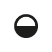 1	Formuliere zu den folgenden Aspekten einige Sätze.Europa im Umbruch: 	Sozialismus: 	Sowjetunion: 	Kampf um die Republik: 	Gesellschaft und Kultur: 	Ende der Republik: 	2	Überlege, was für dich am Thema „Europa zwischen Demokratie und Diktatur“ besonders wichtig war. Schreibe deine Gedanken dazu auf die Rückseite dieses Blattes.Lösungshilfe: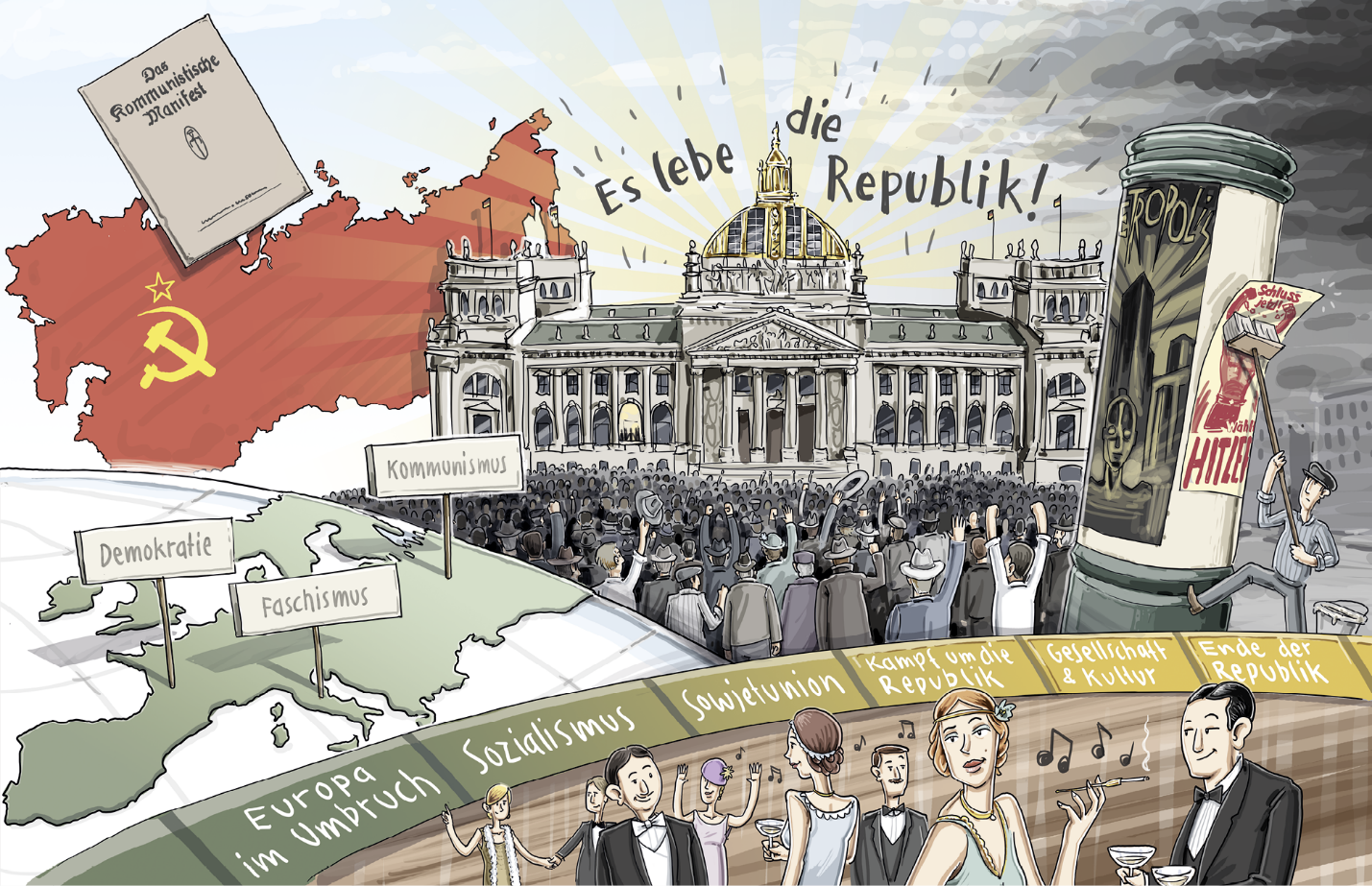 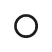 1	Du kannst für deine Sätze jeweils folgende Stichworte benutzen:	Europa im Umbruch: neue Staaten entstanden, alte Großmächte zerfielen, demokratischer Zukunftsentwurf, sozialistischer Zukunftsentwurf, faschistischer Zukunftsentwurf	Sozialismus: Marx und Engels, Arbeiter und Kapitalisten, Klassenkampf, Revolution, klassenlose Gesellschaft	Sowjetunion: Februarrevolution 1917, Provisorische Regierung, Oktoberrevolution 1917, Lenin, bolschewistische Regierung, Bürgerkrieg, Gründung der Sowjetunion (1922), erster kommunistischer Staat	Kampf um die Republik: Kaiserreich, Novemberrevolution, Republik, alte Eliten des Kaiserreichs, starke rechts- und linksradikale Kräfte, „Dolchstoßlegende“, Versailler Vertrag	Gesellschaft und Kultur: „Goldene Zwanziger“, „Neue Frau“, Blütezeit der deutschen Kunst, Kultur und Wissenschaft	Ende der Republik: Weltwirtschaftskrise, hohe Arbeitslosenzahl, KPD und NSDAP, Aufstieg Adolf Hitlers zum Reichskanzler2	So kannst du starten: Am Thema „Europa zwischen Demokratie und Diktatur“ war für mich besonders interessant, dass …	Ich habe festgestellt, dass ………………………………………………………………………………………………………………………….…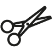 Zusatzaufgabe: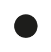 3	Stelle Deutschlands Weg vom Ende des Kaiserreichs über die Weimarer Republik zur nationalsozialistischen Diktatur auf einem Zeitstrahl dar.